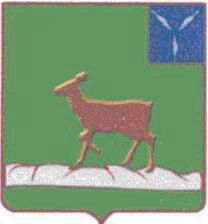 АДМИНИСТРАЦИЯ ИВАНТЕЕВСКОГО МУНИЦИПАЛЬНОГО РАЙОНА  САРАТОВСКОЙ ОБЛАСТИ                                          ПОСТАНОВЛЕНИЕ       От 16.06.2020г  № 197     с. Ивантеевка Об утверждении порядка учета наймодателемзаявлений граждан о предоставлении жилыхпомещений по договорам найма жилых помещенийжилищного фонда социального использования.  В соответствии п.2 ч. 1 ст. 91.2, со статьей 91.14 Жилищного кодекса Российской Федерации, Федеральным законом от 06.10.2003 N 131-ФЗ "Об общих принципах организации местного самоуправления в Российской Федерации", руководствуясь Уставом Ивантеевского муниципального образования с. Ивантеевка, администрация муниципального образования с. Ивантеевка ПОСТАНОВЛЯЕТ:  1. Утвердить прилагаемый Порядок учета наймодателем заявлений граждан о предоставлении жилых помещений по договорам найма жилых помещений жилищного фонда социального использования.   2. Разместить настоящее постановление в системе Интернет на официальном сайте администрации Ивантеевского муниципального образования.   3. Настоящее постановление вступает в силу со дня его официального опубликования.  4. Контроль за исполнением настоящего постановления оставляю за собой.И.о. главы Ивантеевского муниципального района	В.А. БолмосовПриложение утверждено постановлением администрации Ивантеевского муниципального  района  от  16.06.2020г № 197ПОРЯДОК УЧЕТА НАЙМОДАТЕЛЕМ ЗАЯВЛЕНИЙ ГРАЖДАН О ПРЕДОСТАВЛЕНИИ ЖИЛЫХ ПОМЕЩЕНИЙ ПО ДОГОВОРАМ СОЦИАЛЬНОГО НАЙМА ЖИЛЫХ ПОМЕЩЕНИЙ ЖИЛИЩНОГО ФОНДА СОЦИАЛЬНОГО ИСПОЛЬЗОВАНИЯI. Общие положения  1.1. Настоящий Порядок регулирует отношения по учету наймодателем жилых помещений муниципального жилищного фонда Ивантеевского муниципального района социального использования заявлений граждан о предоставлении жилого помещения по договору найма жилого помещения жилищного фонда социального использования (далее - наймодатель, заявления):  1.2. Функции наймодателя по учету заявлений от имени администрации  Ивантеевского муниципального района (далее - администрация) осуществляет главный специалист имущественных отношений администрации (далее уполномоченный орган).   1.3. Учету подлежат заявления граждан, которые приняты на учет нуждающихся в предоставлении жилых помещений по договорам найма жилых помещений жилищного фонда социального использования уполномоченным органом, при условии отнесения граждан к категориям, установленным в соответствии с пунктом 1 части 3 статьи 91.17 Жилищного кодекса Российской Федерации, в случае заключения данных договоров в отношении жилых помещений в наемных домах социального использования, нанимателями которых могут быть граждане установленных категорий.   1.4. Учет заявлений начинается после возникновения права муниципальной собственности на первое жилое помещение жилищного фонда социального использования.Прием заявлений.  2.1. Заявление составляется по форме согласно приложению № 1 к настоящему Порядку и подается в уполномоченный орган.   2.2. Заявления граждан, не достигших возраста восемнадцати лет (за исключением граждан, ставших полностью дееспособными в результате эмансипации или вступления в брак), и граждан, признанных судом недееспособными, подаются их законными представителями.   2.3. Заявление может быть подано гражданином совместно с членами его семьи, которые приняты на учет нуждающихся в предоставлении жилых помещений по договорам найма жилых помещений жилищного фонда социального использования. В таком случае представление интересов членов семьи осуществляется гражданином, подавшим заявление, на основании письменных доверенностей совершеннолетних членов семьи.   2.4. Одновременно с заявлением гражданином представляются: документы, удостоверяющие личность гражданина и членов его семьи; документы, подтверждающие степень родства или свойства по отношению к гражданину совместно проживающих с ним членов его семьи; решение органа местного самоуправления о принятии гражданина на учет нуждающихся в предоставлении жилых помещений по договорам найма жилых помещений жилищного фонда социального использования; документы, подтверждающие соответствие гражданина и членов его семьи категориям граждан, установленным в соответствии с пунктом 1 части 3 статьи 91.17 Жилищного кодекса Российской Федерации, в случае заключения данных договоров в отношении жилых помещений в наемных домах социального использования, нанимателями которых могут быть граждане установленных категорий.   2.5. Уполномоченный орган не вправе требовать у граждан документ, указанный в абзаце четвертом пункта 2.4 настоящего Порядка, и запрашивает такой документ (сведения, содержащиеся в нем) самостоятельно, если гражданин не представил его по собственной инициативе.   2.6. При получении заявления, представленного гражданином (законным представителем или уполномоченным по доверенности) непосредственно, ему выдается копия заявления с отметкой в получении с указанием даты получения и номера, под которым заявление зарегистрировано в журнале регистрации входящей корреспонденции уполномоченного органа. Рассмотрение заявлений  3.1.Уполномоченный орган рассматривает заявление в течение 30 рабочих дней со дня его регистрации, проводит проверку полноты и достоверности сведений, содержащихся в документе, полученном по межведомственному запросу.   3.2. Уполномоченный орган принимает решение об отказе гражданину в приеме заявления на учет в случаях: отсутствия решения о постановке гражданина на учет нуждающихся в предоставлении жилых помещений по договорам найма жилых помещений жилищного фонда социального использования; несоответствия гражданина установленным в соответствии с пунктом 1 части 3 статьи 91.17 Жилищного кодекса Российской Федерации категориям граждан, которым могут быть предоставлены жилые помещения; если количество принятых заявлений достигло количества жилых помещений, которые могут быть предоставлены по договорам найма жилых помещений жилищного фонда социального использования.   3.3. Решение о приеме либо отказе в приеме заявления на учет принимается уполномоченным органом в течение 30 рабочих дней со дня получения. Гражданин уведомляется о принятом решении в течение 5 рабочих дней со дня принятия решения способом, указанным в заявлении. Уведомление об отказе в приеме заявления на учет должно содержать указание на причины принятия такого решения, в том числе информацию о возможности их устранения. Отказ в приеме заявления на учет может быть обжалован гражданином в судебном порядке.   3.4. Принятые на учет заявления заносятся в книгу учета, которая ведется по форме в соответствии с приложением N 2 к настоящему Порядку.   3.5. Учет заявлений осуществляется в порядке очередности, исходя из времени постановки граждан на учет нуждающихся в предоставлении жилых помещений по договорам найма жилых помещений жилищного фонда социального использования. Очередность заявлений граждан, принятых на учет нуждающихся в предоставлении жилых помещений по договорам найма жилых помещений жилищного фонда социального использования в течение 1 дня, определяется временем приема заявления.   3.6. Номер очередности присваивается заявлениям ежегодно по состоянию на 01 декабря.   3.7. По каждому заявлению, принятому на учет, формируется учетное дело, в котором содержатся документы, послужившие основанием для принятия решения о приеме на учет, копии решений, принимаемых уполномоченным органом, а также иные необходимые документы. Учетному делу присваивается номер, соответствующий порядковому номеру в книге учета. Документы в учетном деле нумеруются, вносятся в опись и располагаются в хронологическом порядке по датам поступления. Изменения в учетное дело вносятся на основании документальных сведений. Снятие заявлений с учета.   4.1. Заявления снимаются с учета в случае: - предоставления гражданам жилых помещений по договорам найма жилых помещений жилищного фонда социального использования; - подачи гражданином заявления о снятии с учета; - утраты оснований, дающих гражданину право на предоставление жилых помещений по договорам найма жилых помещений жилищного фонда социального использования; - выявления в документах, послуживших основанием для приема заявления, сведений, не соответствующих действительности, а также неправомерных действий должностных лиц (сотрудников), осуществляющих прием заявлений, при решении вопроса о приеме заявления.   4.2. Решения о снятии заявлений с учета принимаются уполномоченным органом в течение тридцати рабочих дней со дня выявления обстоятельств, являющихся основанием для принятия таких решений. Решения о снятии заявлений с учета должны содержать основания с обязательной ссылкой на обстоятельства, предусмотренные пунктом 4.1 Порядка.   4.3. В течение пяти рабочих дней со дня принятия решения о снятии заявления с учета уведомление об этом вручается гражданину лично или направляется почтовым отправлением. Уведомление о снятии заявления с учета должно содержать указание на причины принятия такого решения, а также о возможности обжалования действий уполномоченного органа в досудебном, судебном порядке.Верно: управляющая делами администрации Ивантеевскогомуниципального района                                                           А.М.ГрачеваПриложение № 1  к Порядку учета наймодателем заявлений граждан о предоставлении жилых помещений по договорам найма жилых помещений жилищного фонда социального использования.	ФОРМА ЗАЯВЛЕНИЯ В______________________________ (наименование уполномоченного органа) _______________________________________ (Ф.И.О. заявителя) Почтовый адрес_________________
_______________________________ Адрес электронной почты_________________________________________ Документ, удостоверяющий личность________________________________ Телефон_________________________ ЗАЯВЛЕНИЕ о предоставлении жилого помещения по договору найма жилого помещения жилищного фонда социального использования.Прошу предоставить мне_____________________________________________________ (Ф.И.О. заявителя) и членам моей семьи_____________________________________________________________________________________________________________________________________________________________________ (Ф.И.О., степень родства или свойства) жилое помещение по договору найма жилого помещения жилищного фонда Ивантеевского муниципального района  социального использования.   На учет нуждающихся в предоставлении жилых помещений по договорам найма жилых помещений жилищного фонда социального использования принят решением администрации Ивантеевского муниципального района (наименование органа местного самоуправления) от "__" 20__ года № ____ . Приложение:  1)__________________________________ 2)__________________________________ 3)__________________________________ _________	____________	___________________________       (дата)                        (подпись)                                       (Ф.И.О.)Верно: управляющая делами администрации Ивантеевскогомуниципального района                                                           А.М.ГрачеваПриложение № 2 к Порядку учета наймодателем заявлений граждано предоставлении жилых помещенийпо договорам найма жилых помещений жилищного фонда социального использования  ФОРМА КНИГИ УЧЕТА ЗАЯВЛЕНИЙ ГРАЖДАНКНИГА УЧЕТАзаявлений граждан о предоставлении жилого помещения по договору найма жилого помещения жилищного фонда социального использованияВерно: управляющая делами администрации Ивантеевскогомуниципального района                                                           А.М.Грачева№Дата поступления заявленияФ.И.О гражданинаАдрес места регистрации гражданинаДата приема заявления на учетДата постановки на учет нуждающихсяНомер очередностиДата и причина снятия с учета12345678